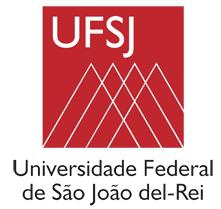 DECLARAÇÃO DO COORDENADOR DA INSTALAÇÃO ANIMAL	Eu, _______________________________________________________________ , Coordenador do  _________________________________________________________________, (Biotério setorial da UFSJ <https://ufsj.edu.br/ceua/instalacoes_animais.php>) declaro estar ciente da utilização da estrutura necessária de  ________________________________________________  (finalidade: produção / manutenção / experimentação) da espécie animal ______________________________________________________________  (nome popular e específico) para o desenvolvimento do estudo intitulado  “___________________________________________________________________________________________________________________________________________”, no período de ________________ (início) a ________________ (término).coordenado por _________________ ______________________________.  _________________________, ______ de _____________ de 2020.__________________________________________(assinatura)			